 “Science in Motion”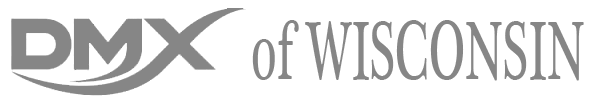 1526 Rose St. La Crosse WI 54603  www.dmxofwisconsin.com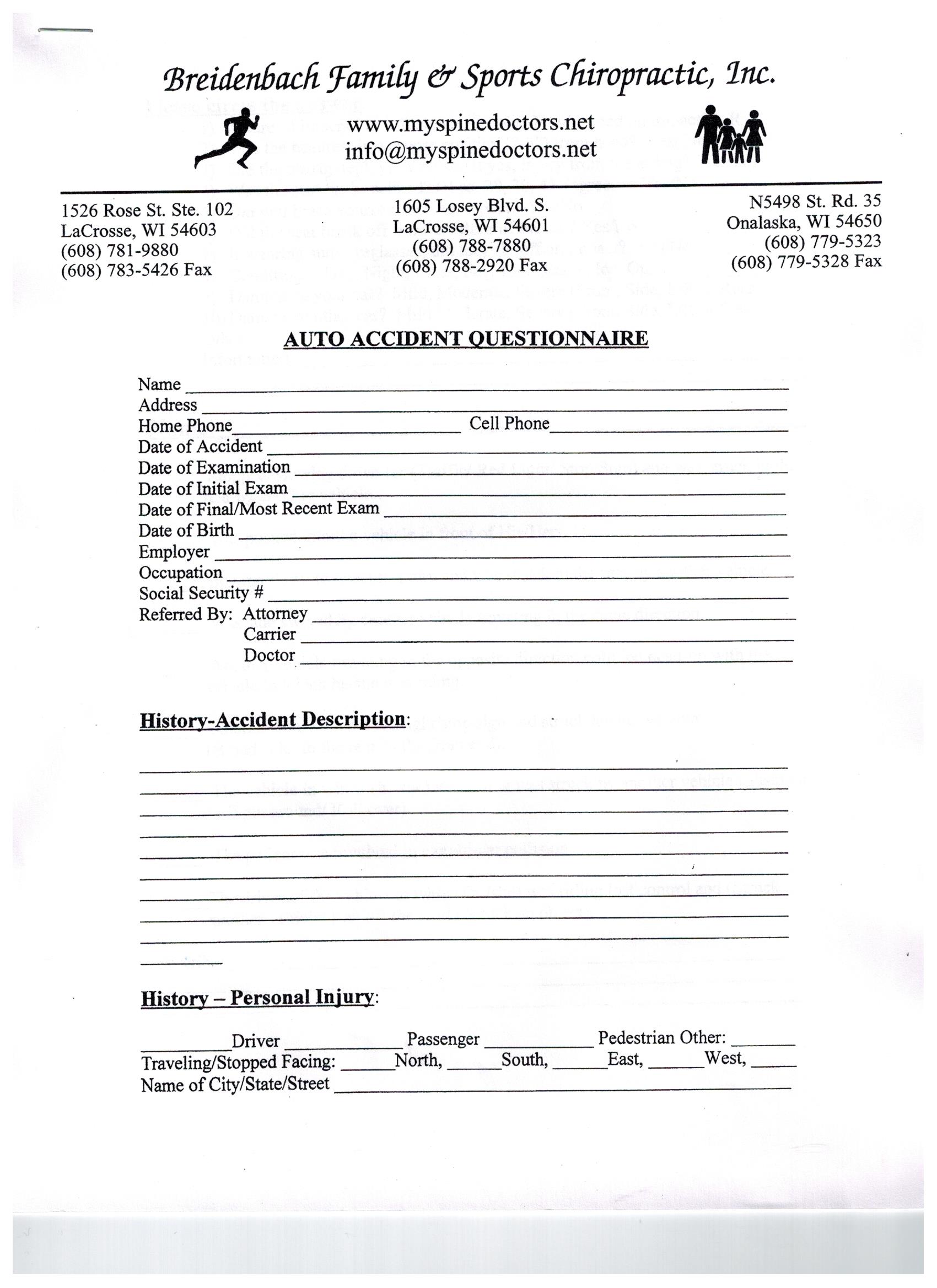 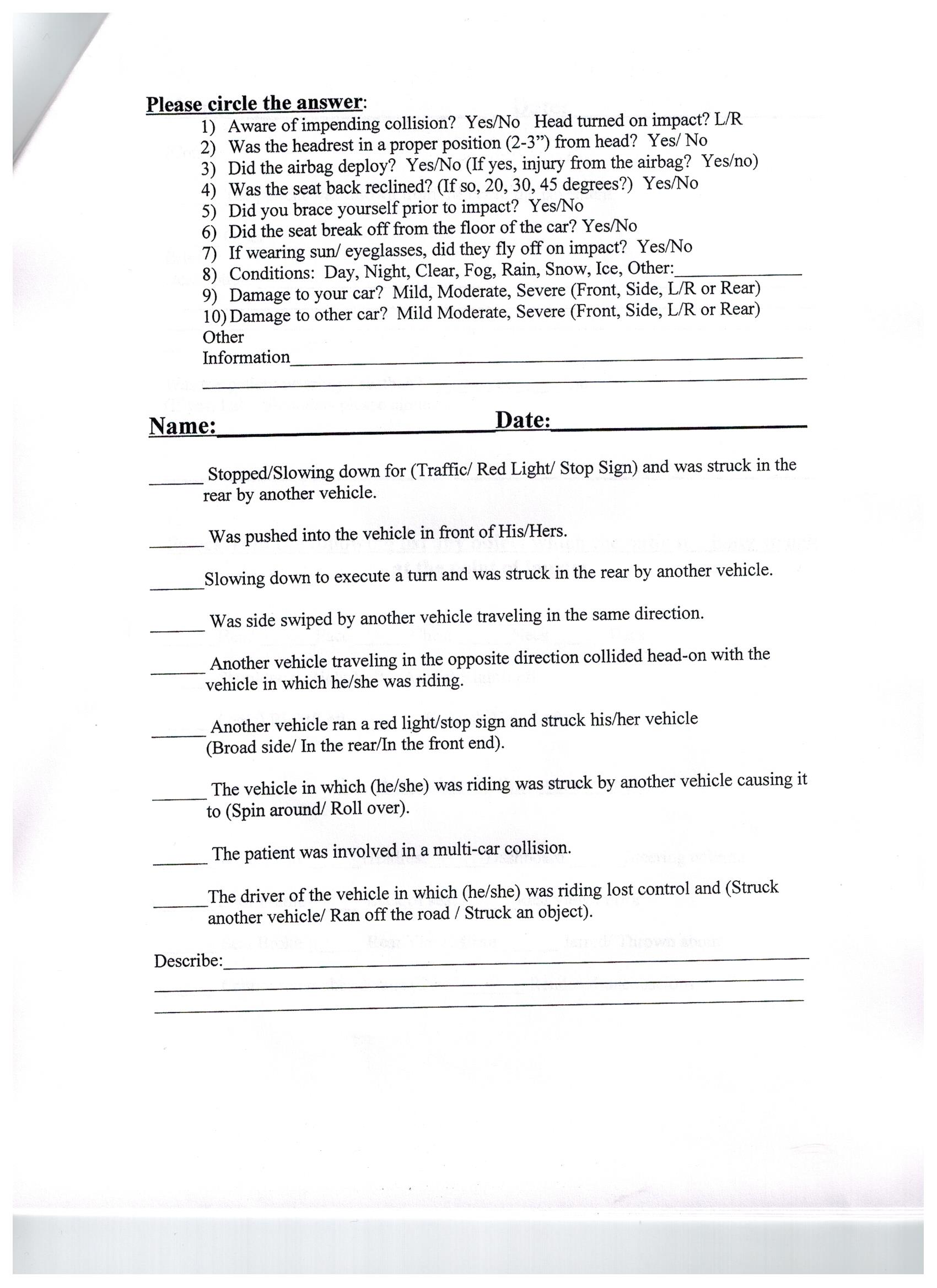 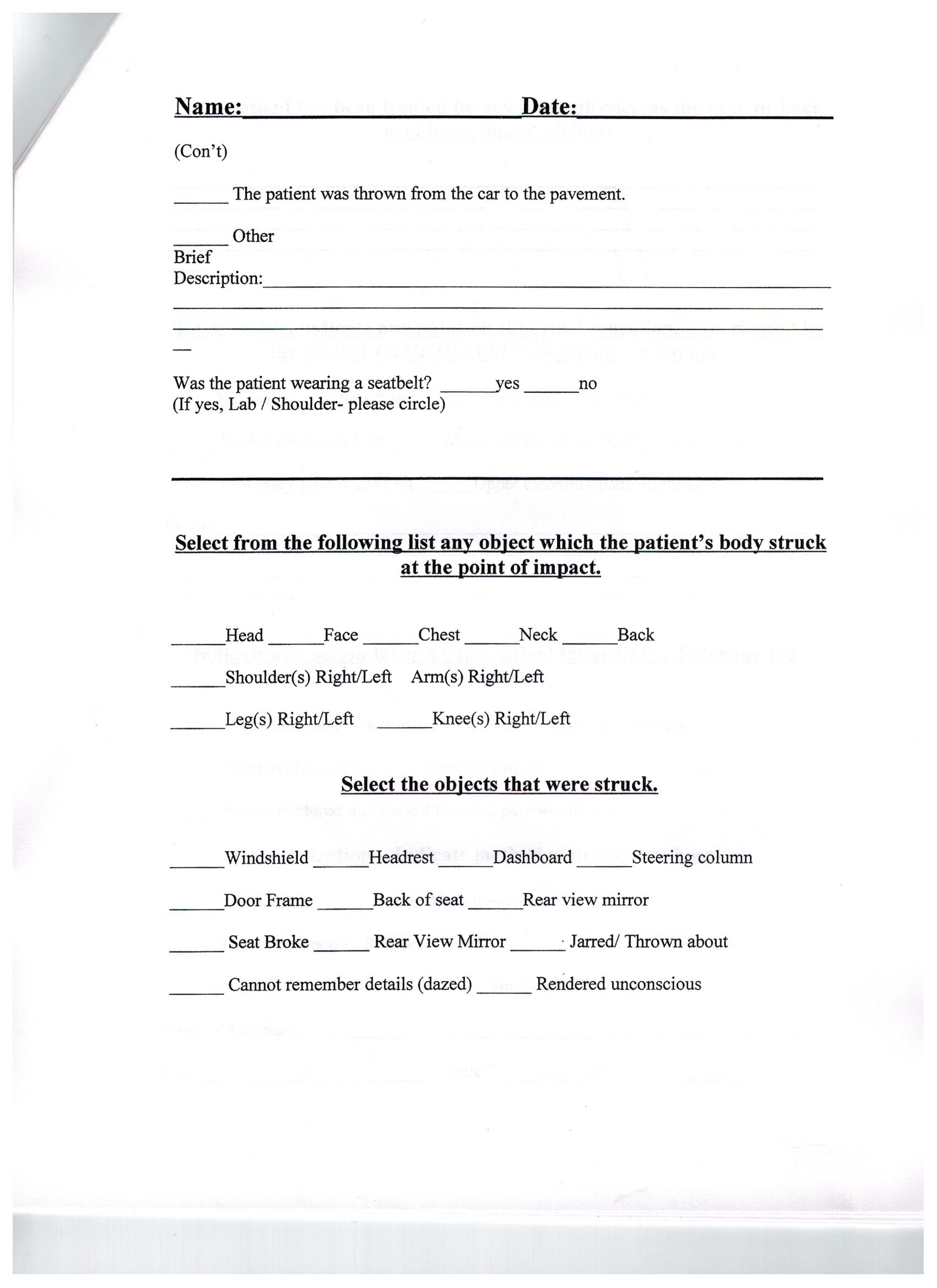 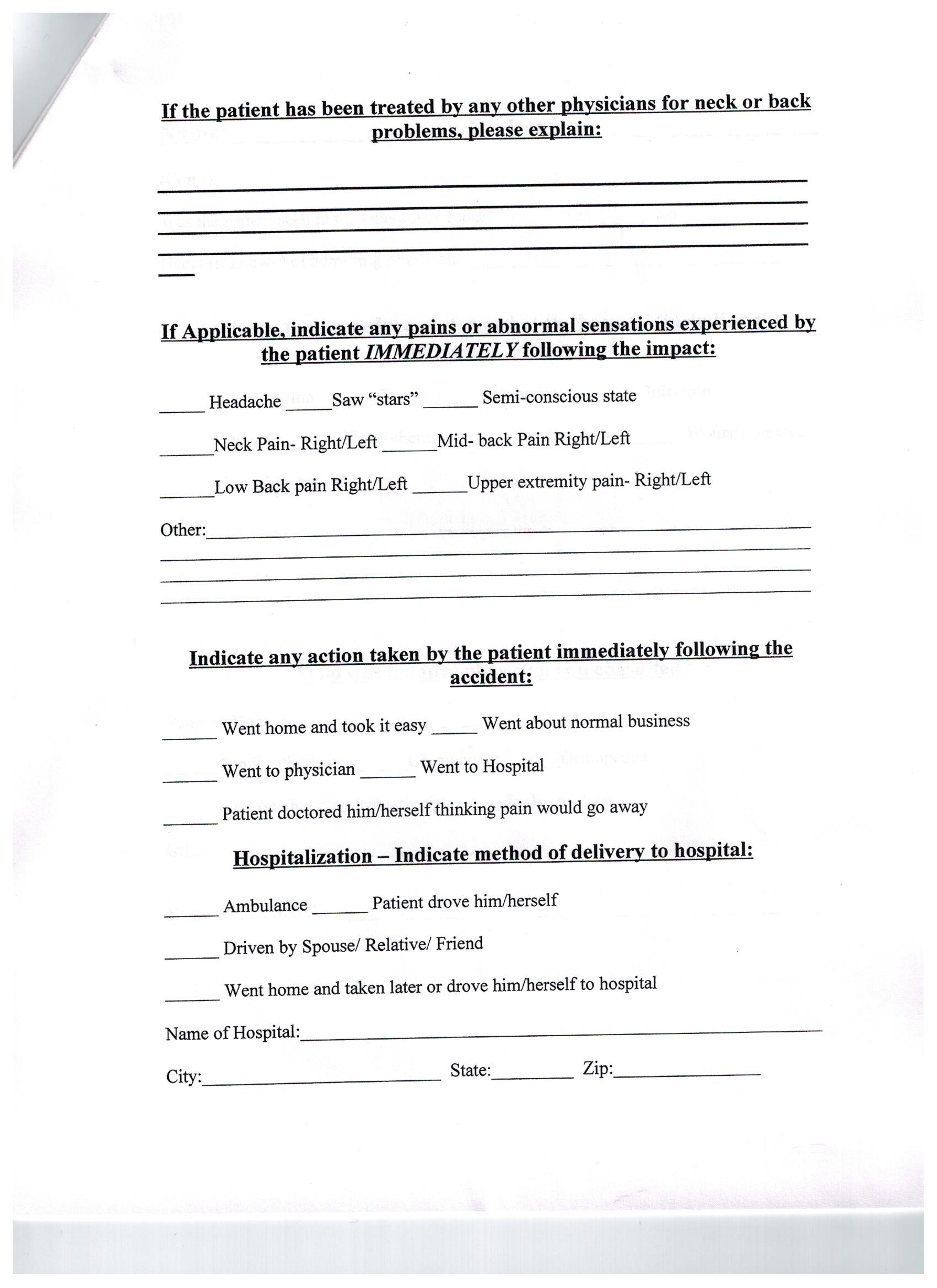 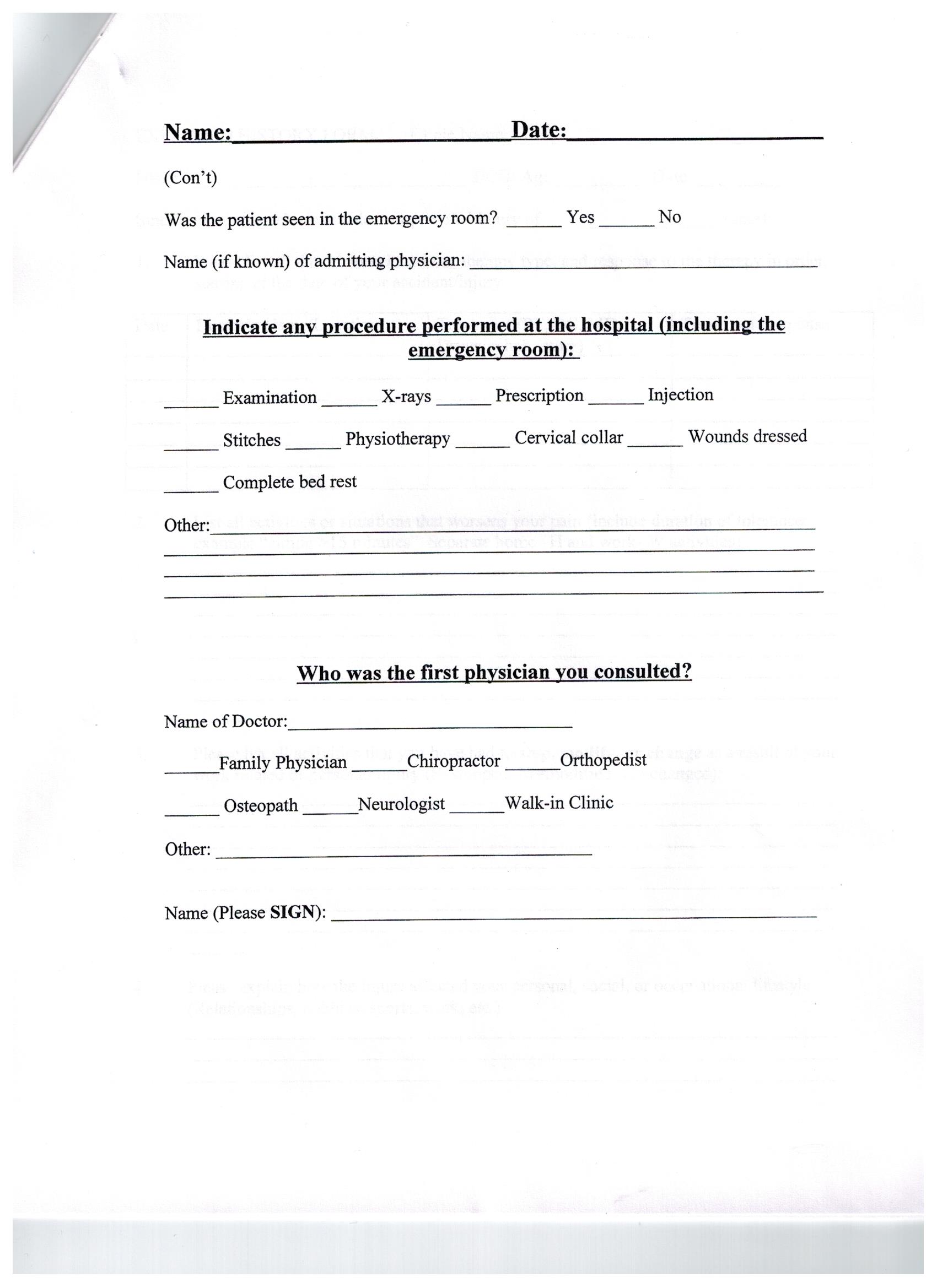 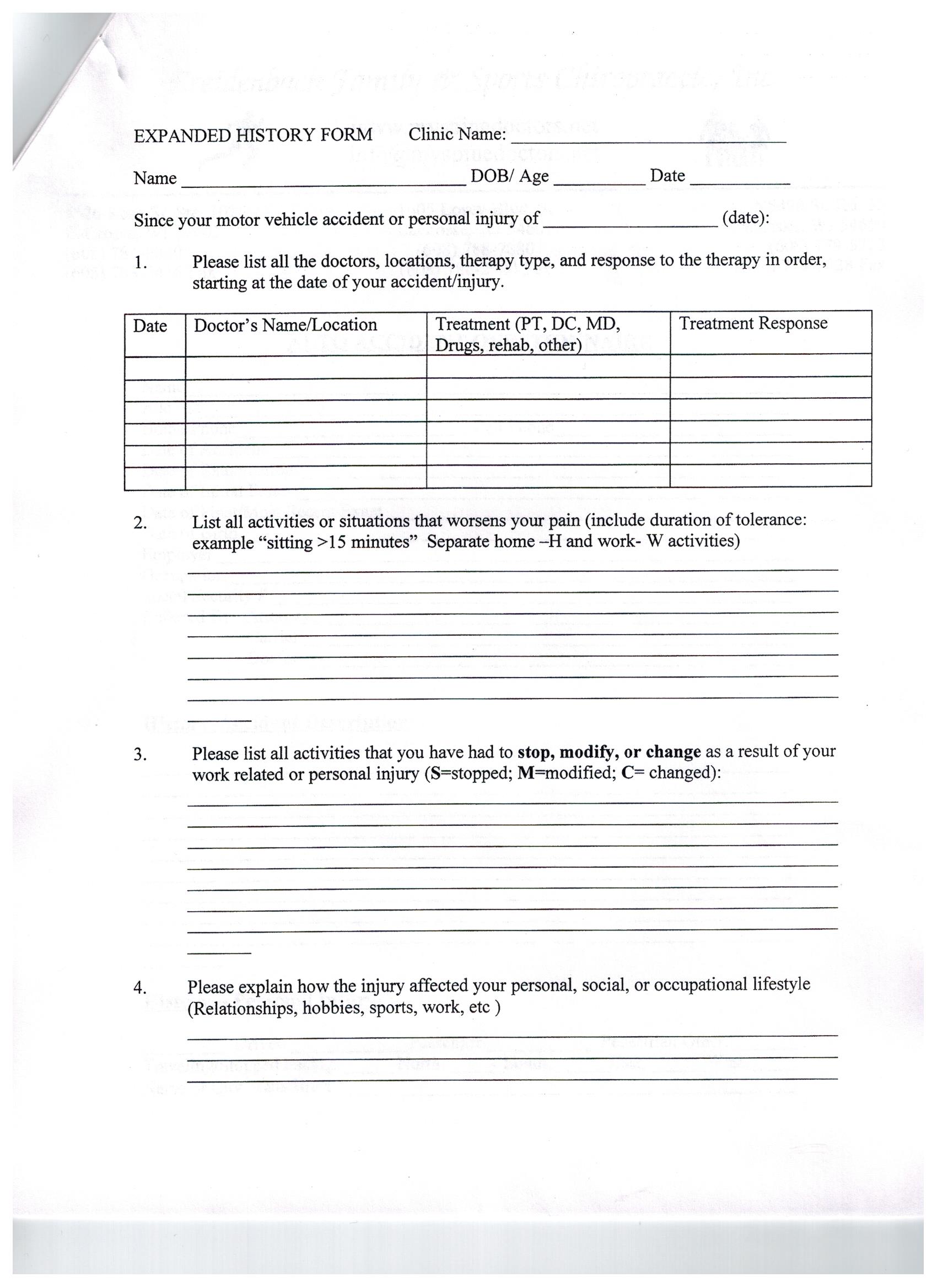 